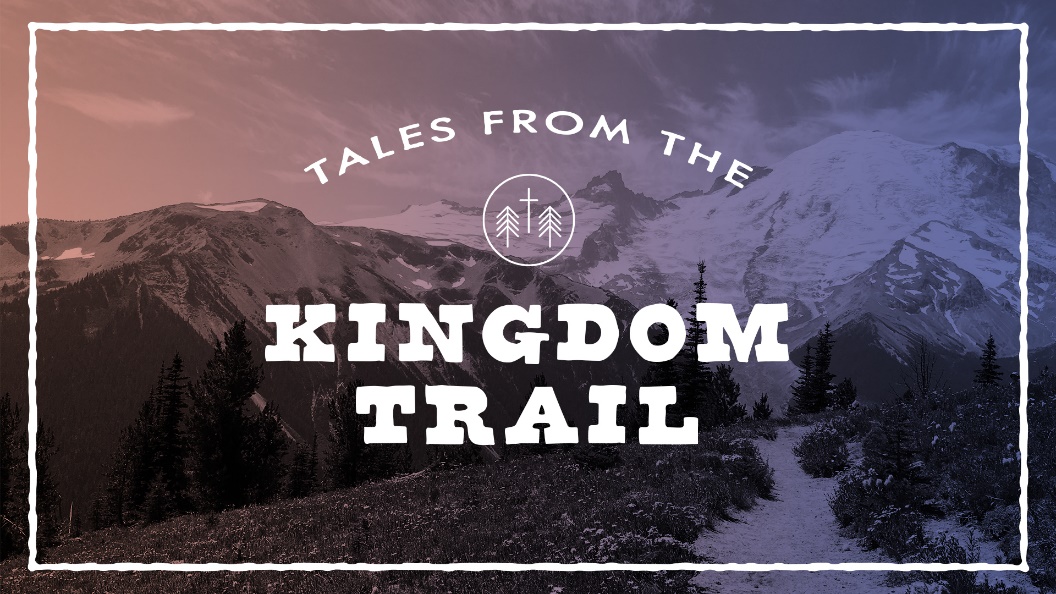 “Super-Size Your Faith”STUDY GUIDE1.  Can you recall any “hometown heroes” when you were growing up? For what accomplishments were they admired? Were they ever diminished in your eyes, or in the eyes of the town? 2. Read Matthew 13:57-58.  Does God “need” our faith to make miracles happen? What is the relationship between our faith and God’s action in our lives?3. Read Matthew 13:54-56. How does familiarity with Jesus or complacency in our faith shrink our expectations in prayer? Can you think of a time when you were really surprised by God’s answer to a high-expectation prayer? 4. Read 2 Thessalonians 1:11.  What does Paul mean by an “act prompted by faith”?  How can we be sure that our prayers are in agreement with God’s will for us? 